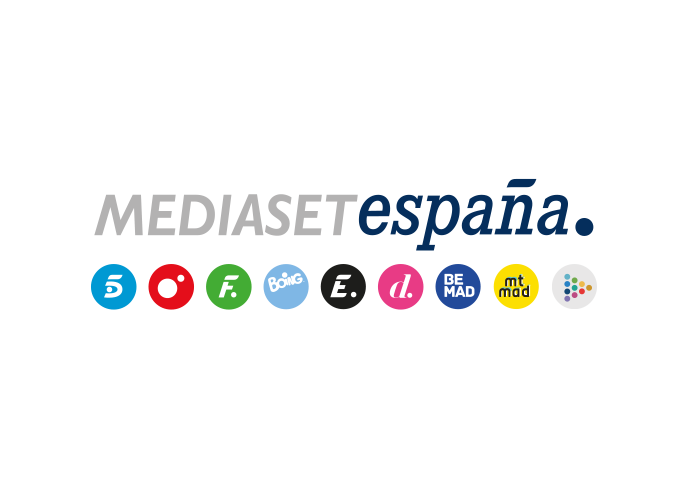 Madrid, 29 de junio de 2022 El reality de convivencia de Mtmad ‘Por siempre o jamás’ llega mañana a su final con la ‘ceremonia de compromiso’ y un maratón ininterrumpido de 24 horasHoras antes de la final, las tres populares parejas de influencers LoveYoli y Jorge Moreno, Jonathan y Marta, y Marina Ruiz y Hugo Paz, los protagonistas del reality, junto a Marta Parella, la coach que ha guiado a las parejas en esta aventura, protagonizarán una batería de directos en las redes sociales de Mtmad.Mostrar la parte más íntima de sus relaciones sentimentales, compartir confidencias, participar en retos y enfrentarse a vídeos sobre su pasado son algunas de las experiencias que han vivido las parejas participantes durante su convivencia en este formato original de Mtmad.Tras varios días de reflexión, ha llegado el gran momento de tomar una decisión crucial que marcará un antes y un después en su futuro sentimental. Tres conocidas parejas de influencers se verán en esta encrucijada, tras hacer frente a sus cuentas pendientes y a sus realidades sentimentales en ‘Por siempre o jamás’, cuya final llega a Mtmad este jueves 30 de junio a las 22:00 horas.Desde su debut el pasado 6 de junio y en sus tres semanas de andadura, este reality se ha posicionado entre los tres contenidos más vistos de Mtmad esta temporada, confirmando el éxito de este formato original de convivencia producido en colaboración con Bulldog TV.Una aislada villa ha sido el escenario en el que tres parejas ampliamente conocidas en redes sociales y vinculadas a Mtmad a través de sus canales, LoveYoli (@loveyolii_, con más de 531K de seguidores en Instagram) y Jorge Moreno (@jorge_rmoreno, 71K en Instagram); Jonathan (@jhoonpereza, 250K en Instagram) y Marta (@)marta__g.c, 41,9K en Instagram); y Marina Ruiz (@marinaruizmor, 430K en Instagram) y Hugo Paz (@hugopaz4, 466K en Instagram), han puesto a prueba sus relaciones haciendo terapia de pareja con una coach.A través de reencuentros, desacuerdos, crisis y conflictos las parejas han descubierto la parte más íntima de sus relaciones, han mostrado su faceta más emocional, han compartido confidencias, han participado en diversas pruebas conjuntas e individuales y se han enfrentado a vídeos de su pasado que no hubiesen querido volver a ver. Marta Parella (@marta_coach_con_m, 171K en Instagram), coach experta en autoestima y relaciones de pareja, ha sido la encargada de ayudar a los seis participantes en esta aventura.En la ‘ceremonia de compromiso’ de la entrega final, los tres dúos de participantes, embargados por los nervios y la emoción, tendrán que comunicar si quieren a sus parejas ‘Por siempre o jamás’. Horas antes de la emisión de la entrega final, los seis protagonistas del reality y la coach realizarán diversos directos desde las redes sociales de Mtmad, que podrán ser comentados con el HT #PorSiempreOJamásFINAL.Tras el desenlace, el canal 24 horas de Mtmad ofrecerá un maratón del formato, emitiendo el reality ininterrumpidamente desde el jueves 30 de junio a las 00:00h hasta el viernes 1 de julio a medianoche.